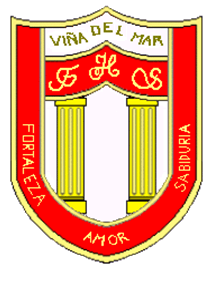 RBD: 1761-2FRIENDLY HIGH SCHOOLFono: 322628669 fhs.direccion@gmail.comCOMUNICADO DESDE DIRECCIÓN Estimada Comunidad EscolarJunto con saludar cordialmente y esperando que se encuentren bien de salud junto a sus seres queridos, me dirijo a ustedes con motivo de informar sobre una iniciativa de la Encargada de Convivencia Escolar Marisol Báez Bezama y la Psicóloga Carolina Cautivo Gajardo, para abordar temáticas de interés y generar actividades acordes a las familias de nuestra comunidad Friendly High School.Se envían links con las encuestas de intereses creadas para conocer las temáticas, separadas por nivel. (copiar Link en el buscador Google)- Ed. Parvularia:https://forms.gle/tGtQx9U3goWc4XgT6- 1° a 4° Básico:https://forms.gle/5NZvWYi4fd3GHYubA- 5° a 8° básico:https://forms.gle/GvoZZaykrGZogbf27- Ed. Media:https://forms.gle/76UWtDQg7mCKbkrs7El instrumento es anónimo y confidencial, son 3 preguntas con alternativas y una de párrafo breve. Es muy importante que toda nuestra comunidad la conteste para una mayor representatividad.Agradeciendo su participación, me despido atentamenteGuillermo Angel Alvarez LeónDirectorFriendly High SchoolEn Viña del Mar, a 16 de junio de 2021